Дата Предмет Класс ФИО учителяТема урокаСодержание урока19.05Русский язык2Привалова Е.ВТема урока:Повторение по теме «Звуки и буквы».- Здравствуйте!- Сегодня тема урока «Звуки и буквы».- МИНУТКА ЧИСТОПИСАНИЯ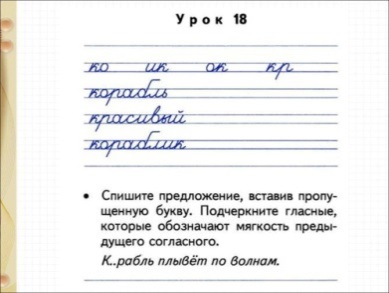 - перейдите по ссылке, посмотрите урок (ОСНОВНАЯ ЧАСТЬ)https://resh.edu.ru/subject/lesson/3627/main/203297/- работаем по учебнику- страницы 126-127  упражнения 217,21819.05Литературное чтение2Привалова Е.ВТема урока:Шарль Перро « Красная шапочка», Г. Х.Андерсен« Принцесса на горошине»- На первом уроке мы вспомним сказку Шарль Перро « Красная шапочка»- перейдите по ссылке, посмотрите урок (ОСНОВНАЯ ЧАСТЬ)https://resh.edu.ru/subject/lesson/4267/main/287204/- прочитайте  фрагмент пьесы « Красная шапочка» стр. 194-196- На втором уроке  мы вспомним сказку Г. Х.Андерсен « Принцесса на горошине»- перейдите по ссылке, посмотрите урок (ОСНОВНАЯ ЧАСТЬ)https://resh.edu.ru/subject/lesson/5071/start/199868/- прочитайте сказку на стр. 197-199- ответьте на вопросы теста ( в группе класса) и отправьте личное сообщение